  Совещание руководителей образовательных организаций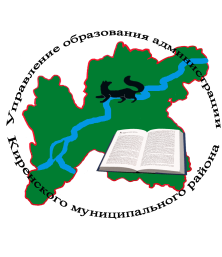 Дата        проведения:       9 сентября  2020 года.Начало   совещания:       10.00 часов.Место     проведения:      МКУ «Центр развития образования».Участники совещания:  специалисты управления образования, методисты                                              МКУ ЦРО, руководители образовательных организаций.                                               Повестка совещания 10.00–10.15    Приветственное слово.                                           Звягинцева О. П., начальник управления  образования                                            администрации Киренского муниципального района.10.15–10.25    Организация  методической деятельности в 2020 – 2021 году.                                           Чертовских О. Н., методист МКУ ЦРО.10.25–10.35    Актуальные вопросы аттестации педагогических работников                         системы образования.                                           Спиридонова Н. А., методист МКУ ЦРО. 10.35–10.45    О реализации персонифицированного учета в Киренском районе.                                            Мерщий Т. А., директор МАУ ДО ДЮЦ «Гармония».10.45–11.00    Разное: Вопросы – Ответы.   ШКОЛЫ:11.00–11.20   Об итогах ЕГЭ – 2020.                                           Зырянова С. Л., заместитель начальника управления.11.20–11.30   Организация питания в образовательных организациях района.                                                                               Агафонова М. В., руководитель группы учета питания.ДЕТСКИЕ САДЫ:11.00–11.10    Об утверждении Порядка организации и осуществления                         образовательной деятельности по основным общеобразовательным                          программам – образовательным программам дошкольного                          образования. Об обеспечении ВСОКО в дошкольном учреждении.                                            Леонтьева Л. В., консультант по дошкольному образованию.11.10–11.20 О предварительном комплектовании дошкольных групп в                       образовательных организациях.                                                Арбатская Е. С., методист по дошкольному образованию.11.20–11.30 О работе дежурных групп.                                  Арбатская Е. С., методист по дошкольному образованию.11.30–11.35  Обсуждение решения.    11.35–11.40  Принятие  решения 